Информация о содержании и стоимости работ (услуг) на 1 кв. м общей площади в многоквартирных домах, находящихся в управлении ООО «ЖКС г. Петродворца» (с 01.01.2017 по 30.06.2017)Распоряжение Комитета по тарифам Санкт-Петербурга от 20 декабря 2016 г. N 260-р--------------------------------<*> Размер платы за содержание жилого помещения в многоквартирном доме формируется с учетом комплекса предоставляемых услуг (выполняемых работ), указанных в пунктах 1 - 11, и состава общего имущества в многоквартирном доме.<**> Не взимается с граждан, проживающих в жилых помещениях многоквартирных домов, признанных аварийными, а также в жилых помещениях, признанных непригодными для проживания.<***> Для граждан, проживающих в жилых помещениях на первых этажах многоквартирных домов, а также для граждан, проживающих в жилых помещениях, имеющих выходы в подъезды, не оборудованные лифтом, устанавливается с 01.09.2018 при наличии в составе общего имущества в многоквартирном доме лифта.Приложениек таблице "Размер платыза содержание жилого помещенияна территории Санкт-Петербурга"Размер платы за содержание и ремонт лифтов определяется по формуле: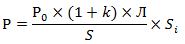 где:Р - размер платы за содержание и ремонт лифтов, руб. в месяц;Р0 - базовая стоимость технического обслуживания и ремонта одного лифта для девятиэтажных домов принимается равной 4176,84 руб. за один лифт в месяц;k - коэффициент увеличения (уменьшения) базовой стоимости технического обслуживания и ремонта лифта в зависимости от этажности, равный +/-0,031 на каждый этаж;Л - количество лифтов в многоквартирном доме;S - общая площадь жилых и нежилых помещений многоквартирного дома, оборудованного лифтами, без площади жилых помещений первых этажей, кв. м;Si - общая площадь жилого (нежилого) помещения, кв. м.ПРИЛОЖЕНИЕ 2к распоряжениюКомитета по тарифамСанкт-Петербургаот 20.12.2016 N 260-рРАЗМЕР ПЛАТЫЗА СОДЕРЖАНИЕ ЖИЛОГО ПОМЕЩЕНИЯ НА ТЕРРИТОРИИСАНКТ-ПЕТЕРБУРГА С 01.07.2017<*> Размер платы за содержание жилого помещения в многоквартирном доме формируется с учетом комплекса предоставляемых услуг (выполняемых работ), указанных в пунктах 1 - 11, и состава общего имущества в многоквартирном доме.<**> Не взимается с граждан, проживающих в жилых помещениях многоквартирных домов, признанных аварийными, а также в жилых помещениях, признанных непригодными для проживания.<***> Для граждан, проживающих в жилых помещениях на первых этажах многоквартирных домов, а также для граждан, проживающих в жилых помещениях, имеющих выходы в подъезды, не оборудованные лифтом, устанавливается с 01.09.2018 при наличии в составе общего имущества в многоквартирном доме лифта.Приложениек таблице "Размер платыза содержание жилого помещенияна территории Санкт-Петербурга"Размер платы за содержание и ремонт лифтов определяется по формуле:где:Р - размер платы за содержание и ремонт лифтов, руб. в месяц;Р0 - базовая стоимость технического обслуживания и ремонта одного лифта для девятиэтажных домов принимается равной 4373,14 руб. за один лифт в месяц;k - коэффициент увеличения (уменьшения) базовой стоимости технического обслуживания и ремонта лифта в зависимости от этажности, равный +/-0,031 на каждый этаж;Л - количество лифтов в многоквартирном доме;S - общая площадь жилых и нежилых помещений многоквартирного дома, оборудованного лифтами, без площади жилых помещений первых этажей, кв. м;Si - общая площадь жилого (нежилого) помещения, кв. м.N п/пНаименование услуги (работы)За 1 кв. м общей площади жилого помещения, руб. в месяцСодержание жилого помещения <*>, в т.ч.:1Управление многоквартирным домом2,292Содержание общего имущества в многоквартирном доме (включает в себя услуги и работы по содержанию общего имущества в многоквартирном доме в соответствии с Правилами содержания общего имущества в многоквартирном доме, утвержденными постановлением Правительства Российской Федерации от 13.08.2006 N 491, за исключением услуг и работ по содержанию общего имущества в многоквартирном доме, предусмотренных пунктами 4 -   11 настоящего приложения)11,083Текущий ремонт общего имущества в многоквартирном доме (включает в себя услуги и работы по текущему ремонту общего имущества в многоквартирном доме в соответствии с Правилами содержания общего имущества в многоквартирном доме, утвержденными постановлением Правительства Российской Федерации от 13.08.2006 N 491, за исключением услуг и работ по текущему ремонту общего имущества в многоквартирном доме, предусмотренных пунктами 4,6 – 11 настоящего приложения) <**>5,844Уборка и санитарно-гигиеническая очистка земельного участка, входящего в состав общего имущества, содержание и уход за элементами озеленения, находящимися на земельном участке, входящем в состав общего имущества, а также иными объектами, расположенными на земельном участке, предназначенными для обслуживания, эксплуатации и благоустройства этого многоквартирного дома1,525Очистка мусоропроводов (при наличии в составе общего имущества в многоквартирном доме)1,366Содержание и ремонт автоматически запирающихся устройств дверей подъездов многоквартирного дома (при наличии в составе общего имущества в многоквартирном доме)0,347Содержание и ремонт систем автоматизированной противопожарной защиты (при наличии в составе общего имущества в многоквартирном доме)0,448Содержание и текущий ремонт внутридомовых инженерных систем газоснабжения (при наличии в составе общего имущества в многоквартирном доме)0,659Эксплуатация коллективных (общедомовых) приборов учета используемых энергетических ресурсов (при наличии в составе общего имущества в многоквартирном доме), в т.ч.:9.1эксплуатация приборов учета электрической энергии0,069.2эксплуатация приборов учета тепловой энергии и горячей воды0,519.3эксплуатация приборов учета холодной воды0,0510Содержание и текущий ремонт систем экстренного оповещения населения об угрозе возникновения или о возникновении чрезвычайных ситуаций (при наличии в составе общего имущества в многоквартирном доме)0,0611Содержание и ремонт лифтов (при наличии в составе общего имущества в многоквартирном доме) <***>определяется в соответствии с приложениемN п/пНаименование услуги (работы)За 1 кв. м общей площади жилого помещения, руб. в месяцСодержание жилого помещения <*>, в т.ч.:1Управление многоквартирным домом2,572Содержание общего имущества в многоквартирном доме (включает в себя услуги и работы по содержанию общего имущества в многоквартирном доме в соответствии с Правилами содержания общего имущества в многоквартирном доме, утвержденными постановлением Правительства Российской Федерации от 13.08.2006 N 491, за исключением услуг и работ по содержанию общего имущества в многоквартирном доме, предусмотренных пунктами 4 – 11 настоящего приложения)11,903Текущий ремонт общего имущества в многоквартирном доме (включает в себя услуги и работы по текущему ремонту общего имущества в многоквартирном доме в соответствии с Правилами содержания общего имущества в многоквартирном доме, утвержденными постановлением Правительства Российской Федерации от 13.08.2006 N 491, за исключением услуг и работ по текущему ремонту общего имущества в многоквартирном доме, предусмотренных пунктами 4,6 – 11 настоящего приложения) <**>6,214Уборка и санитарно-гигиеническая очистка земельного участка, входящего в состав общего имущества, содержание и уход за элементами озеленения, находящимися на земельном участке, входящем в состав общего имущества, а также иными объектами, расположенными на земельном участке, предназначенными для обслуживания, эксплуатации и благоустройства этого многоквартирного дома1,835Очистка мусоропроводов (при наличии в составе общего имущества в многоквартирном доме)1,426Содержание и ремонт автоматически запирающихся устройств дверей подъездов многоквартирного дома (при наличии в составе общего имущества в многоквартирном доме)0,347Содержание и ремонт систем автоматизированной противопожарной защиты (при наличии в составе общего имущества в многоквартирном доме)0,448Содержание и текущий ремонт внутридомовых инженерных систем газоснабжения (при наличии в составе общего имущества в многоквартирном доме)0,689Эксплуатация коллективных (общедомовых) приборов учета используемых энергетических ресурсов (при наличии в составе общего имущества в многоквартирном доме), в т.ч.:9.1эксплуатация приборов учета электрической энергии0,079.2эксплуатация приборов учета тепловой энергии и горячей воды0,539.3эксплуатация приборов учета холодной воды0,0610Содержание и текущий ремонт систем экстренного оповещения населения об угрозе возникновения или о возникновении чрезвычайных ситуаций (при наличии в составе общего имущества в многоквартирном доме)0,0611Содержание и ремонт лифтов (при наличии в составе общего имущества в многоквартирном доме) <***>определяется в соответствии с приложением